ПРОЄКТУКРАЇНА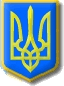 Нетішинська міська рада Хмельницької області Р І Ш Е Н Н Я____________сесії Нетішинської міської радиVІІІ скликання__.__.2021					Нетішин				      № __/____Про затвердження Штогріну В.Д. проєкту землеустрою щодо відведення земельної ділянки та передачу її у власність для будівництва і обслуговування житлового будинку, господарських будівель і споруд (присадибна ділянка)Відповідно до пункту 34 частини 1 статті 26, пункту 3 частини 4 статті 42 Закону України «Про місцеве самоврядування в Україні», статей 12, 79, 791, 116, 118, 121, 122, 125, 126 та 186 Земельного кодексу України, Закону України «Про землеустрій», рішення п’ятдесят сьомої (позачергової) сесії Нетішинської міської ради V скликання від 15 жовтня 2010 року № 15 «Про надання громадянам дозволу на розробку проектів із землеустрою щодо відведення земельних ділянок для передачі їх у власність» та з  метою  розгляду звернення Штогріна В.Д.,  Нетішинська  міська рада  в и р і ш и л а: Затвердити Штогріну В.Д. проєкт землеустрою щодо відведення земельної ділянки для передачі її у власність, площею , для будівництва і обслуговування житлового будинку, господарських будівель і споруд (присадибна ділянка), яка розташована в Хмельницькій області, Шепетівському районі, м.Нетішин, вул.Космонавтів.Передати Штогріну Віктору Дмитровичу, який зареєстрований за адресою: …,  ідентифікаційний номер …, у власність земельну ділянку (кадастровий номер: 6810500000:02:003:1670), площею , для будівництва і обслуговування житлового будинку, господарських будівель і споруд (присадибна ділянка), яка розташована в Хмельницькій області, Шепетівському районі, м. Нетішин, вул.Космонавтів. 3. Штогріну В.Д. посвідчити право власності в установленому законом порядку.24. Відділу у м.Нетішині Міськрайонного управління у Славутському районі та м. Нетішині Головного управління Держгеокадастру у Хмельницькій області внести відповідні зміни в земельно-облікову документацію.5. Контроль за виконанням цього рішення покласти на постійну комісію міської ради з питань містобудування, архітектури, будівництва, благоустрою, регулювання земельних відносин та екології (Олег Петрук) та заступника міського голови з питань діяльності виконавчих органів Нетішинської міської ради Оксану Латишеву.Міський голова                                                                    Олександр СУПРУНЮК